Sakarya  Secondary  School,  8th  Grade,  2nd  Term,  1st English  Exam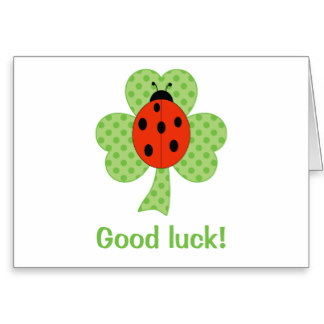 Name  & Surname:Class & Number:A)Sorularla cevapları eşleştiriniz?(10 pts)…1.What is the currency of  the USA ?                           	   A. To get from one place to the other as soon as possible    .            …2.What is the climate like in Milas  in winter?           	   B.They want to test themselves against water and air.…3.How long have you known your best friend?        	   C. It is 146.5 meters…4.How tall is the Great Pyramid?                               	   D.  It  was very entertaining and fascinating.…5.How was your last vacation?                                   	   E.. Dollar…6.Which extreme sport have you ever tried?              	   F.  Six  dollars…7.What is the aim of parkour running?                         	   G..Sky diving  and rafting…8.Why do people like extreme sports?                          	   H.Chilly and damp.…9.What do you usually do online?                              	   K.I read newspapers and search something..…10.How much is the registration fee  ? 		   M.Since 2005.B)Parantezde verilen sıfatın comparative formunu kullanarak kendinize göre karşılaştırma cümleleri kurunuz. (6pts)1.Caving – parachute diving (mysterious) ………………………………………………………………………………2.Ice climbing  -  kayaking (easy )………………………………………………………………………………………3.Seaside holiday  -  Cultural holiday  (good)  ………………………………………………………………………..C)Circle the correct one. Doğru kelimeyi daire içine alın) (8p1. I  prefer eat / eating  traditional Turkish dishes.2. I would rather go / going  cycling  than trekking.3. I prefer Topkapı Palace to / than  Sumela Monastery 4. Would you like to  go / going  to İstanbul? D) Tablodaki kelimeleri  boşluklara doldurunuz  (10 pts)_______  the dishwasher	_______ the garbage_______ the shelves		_______  the cat_______ the ironingE)Circle the correct one. (Doğru şıkkı daire içine alın) (66 p)1.  Şule is my true friend. We share similar likes and dislikes. We always - - - -------- with each other. A ) tell lies                      b) get on well C ) go for a walk           d) come over2.    I - - - - chocolate on my bread when I’m hungry. A ) dice        b) chop        c) cut         d) spread   3.  Teenagers prefer different activities from their parents so they sometimes - ------ - - with them.    A ) share       b) argue        c) think        d) listen  4. Father : Can you help me to carry this heavy box, please?      Son : - ------- - -      Father : Are you kidding me? You can talk with your friend later, can’t you? a ) Sorry dad, I’m busy with my English project. b ) Yeah dad, What do you want me to do? c ) Sure dad. I’m coming right now. d ) I’m sorry but I can’t. My friend is on the phone.      5. If you send an e-mail, you are a - - - -.     A) caller      B) receiver      C) listener      D) sender   6. Furkan doesn’t use any cables to connect to the Internet because he has a- - - - .    A) wireless modem          b) system unit    c) desktop                         d) printer    7. -.--- - is a computer file that you send together with an email message.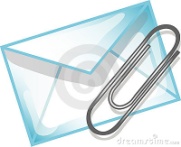    A) A search engine        B) A web browser  C) An attachment             D) An account8. If you spend too much time on the Internet, you can be  an Internet - - - - .     A) connection       B) social      C) addict       D) habit      9. Teachers and parents think that tchnology has a negative _______ on teenagers. A) effect     B) abbreviation    C) communication     D) recipe10. Diyaloğu tamamlayınız.11.  Himeji Castle is in Japan. It’s one of the finest example of Japanese…………………… .A) architecture                          B) cuisineC) currency                               D) population12.  Kemal  is an adrenaline seeker. He loves freedom and being in the air so , he generally does ………………… when  he has a free time. A)trekking                            B)rafting C)scuba-diving                    D)sky diving13.  I would rather visit historic sites. …………… , they    are more interesting.     a) Or        b) To me         c) But        d) However14.  Deniz:……………………………………………….?       Doğan:   About 18 kilos.a)How fast is a mini motorbikeb)How tall is London Eyec)How much does it weighd)How long do you ride a mini motorbike15.  . Fatma   : Where did you stay on your last vacation?         İrem:    In a/an ……………… . All the meals and the                   activities were included in the price.a) bed and breakfast hotel        c) student hostelb) tent                                       d) all inclusive hotel16.   Ayça:  What are the most important ………… of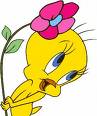                   London?      Berfin:   Big Ben, the London Eye, the Buckingham                 Palace and the Bridge Tower.a) tourist attractions           c) recreational activitiesb) weather conditions        d) cuisines Aşağıdaki cümleye anlamca en yakın ifade hangi seçenekte verilmiştir?   I think canoeing is less dangerous than parachute diving.A) Parachute diving is the most dangerous sportB) Canoeing is more dangerous than parachute divingC) Parachute diving is more dangerous than canoeingD) Canoeing is the most dangerous sport  18. Aşağıdaki telefon görüşmesinin doğru sıralanışı seçeneklerden hangisinde verilmiştir? I- I’m sorry, he isn’t here now.II- Could you ask her to call me back?	                                                              III- Hi, May I speak to Mehmet, please?                                                      IV- Hello, who is calling?                                                                         V- I’m Esra, her project partner. A) III - V - I - II - IV 	      B) IV - I - II - V - III                                      C) V - III - IV - I - II 	      D) III - IV - V - I – II Mehmet :  What type of places do you prefer visiting?         Samet :   I want to learn more about  historic cultures so, ………………………………..       a) I prefer trekking in a forest.        b) I would rather stay in all-inclusive hotels.       c) I like staying in a tent on holiday.      d) I’d rather visit museums and castles.Melike: _____________________________?          Eda:   Actually we share the all chores. Everyone has responsibities at home.Who usually does the houseworks in your family?Did your mother do the ironing?Where did you go for shopping?What are your responsibities at home?   21. Verilen eşleştirmelerden doğru olanı işaretleyiniz.a) location → various kinds of kebapsb) climate → an ancient provincec) tourist attractions → very hot in summersd) accomodation → all-inclusive resorts    22- Every  friday my mother ……..the carpet and I …….the floor.    a)- vacuums - mop		b)- vacuums – weed    c)- vacuums – pick up		d)- cleans – tidy upFadime Demirörs KekilliA) Do you like itB) Is it healthyC) What is in itD) How do you cook it